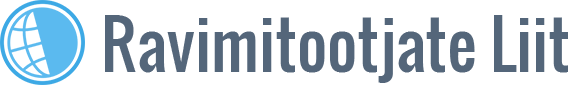 Hea tava töögrupi seisukoht 16.02.2023 näidiste jagamise osasRavimitootjate Liidule (RTL) saabus15.02.23  alljärgnev küsimus näidiste jagamise kohta:Kuidas RTL liikmed arvestavad aasta perioodi ravimite näidiste jagamisel? Näiteks, kui näidist jagatakse esimest korda 5 märtsil, kas siis aasta lõpp oleks 31.12 või arvestuslik aasta lõpp oleks 5. märtsil järgmisel aastal? Ravimiameti järgi oleks see 31.12 ning siis 1. jaanuarist algaks uus arvestus periood.Ravimiseaduse § 85 lg 5:Ravimi näidisena võib anda ühele isikule viis väikseimat turustatavat pakendit aastas ja kokku jagada mitte üle 300 pakendi aastas. Näidisena antava ravimi pakendil peab olema kiri «Mitte müügiks», pakend peab vastama müügiloale ning koos näidisega tuleb anda ravimiomaduste kokkuvõte. Ravimi näidist ei tohi müüa ega mittemeditsiinilisel eesmärgil edasi anda.RTL eetika koodeksi artikkel 19.02:Vastavalt kohalduvatele õigusnormidele võib jagada vaid piiratud arvu ravimi näidiseid piiratud ajaperioodi jooksul. Ravimi näidisena võib ühele tervishoiutöötajale anda kuni viis müügiloaga ravimi väikseimat turustatavat pakendit aastas ja kokku võib jagada mitte üle 300 pakendi aastas kuni kahe aasta jooksul esimese raviminäidise väljastamisest või uue näidustuse kinnitamisest. OTSUS:Kahe aasta jooksul näidiste jagamine puudutab perioodi, mille jooksul võib ravimi näidist jagada. Seda arvestatakse alates esimese näidise jagamise kuupäevast või juhul kui, näidiseid on varasemalt jagatud, siis uue näidustuse kinnitamisest (müügiloale kandmisest). Samas arvulist limiiti loeme kooskõlas ravimiseadusega, mis kehtib kalendriaasta kohta. Nt kui 01.06.2023 anname esimese raviminäidise välja, siis võib jagada kalendriaasta limiidi jagu pakendeid (5 väikseimat pakendit arsti kohta ja mitte üle 300 pakendi aastas kõikide arstide peale kokku) nii 01.06.2023-31.12.2023, nii 01.01-31.12.2024 kui ka 01.01-31.05.2025.